Anmeldung Klassenbesuch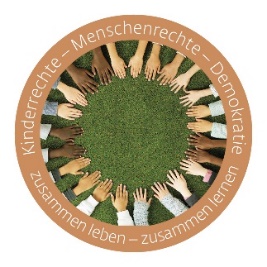 Menschenrechte – Kinderrechte –DemokratieGesucht: Heldinnen und Helden des AlltagsName:	     	Klassen/Stufe:	     Vorname:	     	Anzahl Lernende:	     Schule:	     	Telefon:	     E-Mail:	     	Mobil:	     Datum des Besuchs	     Bitte 2 alternative Daten angeben	      /      Zeit, von/bis (mindestens 3 h):	      -       Lernarrangement mit den Stationen (3 h)Zur weiteren Vertiefung gibt es verschiedene Zusätze, welche Sie wählen können. Zusatz 1: Diskussionsanlässe rund um die Kinderrechte
Dialogische Auseinandersetzung mit spannenden Entdeckungen und Fragestellungen / Moderation und Methodik durch die Lernberatungsperson (0.5 h – 1 h) Zusatz 2: Mein Einsatz für die Kinderrechte
Planung einer mutigen Tat im persönlichen Alltag (0.5 h – 1 h) Zusatz 3: Visionsentwicklung eines Klassenprojekts mit Bezug auf die Kinderrechte
Startschuss für eine Aktion in der unmittelbaren (Schul-) Umgebung (0.5 h – 1 h) Zusatz 4 (nur Zyklus 3): Gesprächsrunde um Greta und Mut
Diskussion um Reaktionen auf Gretas Engagement. Wieso streiken Schülerinnen und Schüler? Braucht man Mut dafür? (0.5 h – 1 h)Es ist möglich, über die Mittagspause zu bleiben.  Bitte Tisch in der Mensa für mitgebrachten Lunch reservieren von       -      Bemerkungen:	     Rahmenbedingungen / Informationen:Begleitpersonen:	Zyklen 1 (ohne KiGa), 2 + 3:		2 Personen (Klassenlehrperson + 1 Begleitperson)Alle Zyklen:	Besuch des Einführungskurses (Lehrperson)Vorbereitung der Begleitpersonen nach AbspracheInformationen: www.phsg.ch/rdz und https://blogs.phsg.ch/kinderrechte